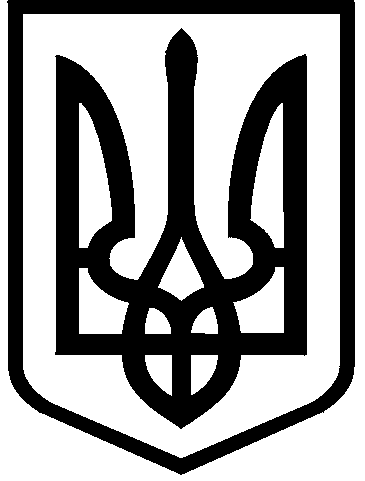 КИЇВСЬКА МІСЬКА РАДАVІІІ СКЛИКАННЯПОСТІЙНА КОМІСІЯ З ПИТАНЬ ОСВІТИ, НАУКИ, СІМ'Ї, МОЛОДІ ТА СПОРТУ01044,  м. Київ, вул. Хрещатик, 36                                                               т./ф. 202-70-58                                                                         ПРОТОКОЛ №04/83 засідання постійної комісії Київської міської радиз питань освіти, науки, сім'ї, молоді та спорту  м. Київ, вул. Хрещатик, 36,                                    4-й поверх, кулуари                                                                      20.02.2019ПОРЯДОК ДЕННИЙ:1. Про розгляд проекту рішення Київської міської ради «Про надання земельної ділянки управлінню освіти Дарницької районної в місті Києві державної адміністрації для експлуатації та обслуговування будівель і споруд навчального закладу на вул. Олександра Кошиця, 8 у Дарницькому районі м. Києва» (справа А-25226) (доручення заступника міського голови-секретаря Київської міської ради Прокопіва В.В. №08/231-655/ПР від  04.02.2019) (доп. управління освіти  Дарницької РДА, Департамент земельних ресурсів).2. Про розгляд проекту рішення Київської міської ради «Про надання в постійне користування земельної ділянки управлінню освіти Дарницької районної в місті Києві державної адміністрації для експлуатації та обслуговування будівель і споруд закладу освіти на вул. Бориса Гмирі, 3-б у Дарницькому районі міста Києва» (справа А-26012) (доручення заступника міського голови-секретаря Київської міської ради Прокопіва В.В. №08/231-659/ПР від  04.02.2019) (доп. управління освіти  Дарницької РДА, Департамент земельних ресурсів).3 Про розгляд проекту рішення Київської міської ради «Про надання в постійне користування земельної ділянки управлінню освіти Дарницької районної в місті Києві державної адміністрації для експлуатації та обслуговування будівель і споруд закладу освіти на вул. Олександра Кошиця, 9-а у Дарницькому районі міста Києва (справа А-25238) (доручення заступника міського голови-секретаря Київської міської ради Прокопіва В.В. №08/231-734/ПР від 11.02.2019) (доп. управління освіти  Дарницької РДА, Департамент земельних ресурсів).4. Про розгляд проекту рішення Київської міської ради «Про надання управлінню освіти Солом'янської районної в місті Києві державної адміністрації в постійне користування земельної ділянки для експлуатації та обслуговування будівель та споруд закладу освіти на вул. Петра Ніщинського, 3 у Солом’янському районі міста Києва» (справа А-26423)   (доручення заступника міського голови-секретаря Київської міської ради Прокопіва В.В. №08/231-658/ПР від  04.02.2019) (доп. управління освіти Солом’янської РДА, Департамент земельних ресурсів). 5. Про розгляд проекту рішення Київської міської ради «Про надання управлінню освіти Солом'янської районної в місті Києві державної адміністрації в постійне користування земельної ділянки для експлуатації та обслуговування будівель та споруд закладу освіти на просп. Повітрофлотському, 22 у Солом’янському районі міста Києва» (справа А-26425)   (доручення заступника міського голови-секретаря Київської міської ради Прокопіва В.В. №08/231-654/ПР від  04.02.2019) (доп. управління освіти Солом’янської РДА, Департамент земельних ресурсів). 6. Про розгляд проекту рішення Київської міської ради «Про надання управлінню освіти Солом'янської районної в місті Києві державної адміністрації в постійне користування земельної ділянки для експлуатації та обслуговування будівель та споруд закладу освіти на вул. Солом’янській, 16-А у Солом’янському районі міста Києва» (справа А-26424)  (доручення заступника міського голови-секретаря Київської міської ради В. Прокопіва №08/231-664/ПР від 04.02..2019) (доп. управління освіти Солом’янської РДА, Департамент земельних ресурсів).7. Про розгляд проекту рішення Київської міської ради «Про надання УПРАВЛІННЮ ОСВІТИ ТА ІННОВАЦІЙНОГО РОЗВИТКУ ПЕЧЕРСЬКОЇ РАЙОННОЇ В МІСТІ КИЄВІ ДЕРЖАВНОЇ АДМІНІСТРАЦІЇ в постійне користування земельної ділянки для експлуатації та обслуговування будівель закладу освіти на вул. Бастіонній, 7/18 у Печерському районі міста Києва» (справа А-26088)   (доручення заступника міського голови-секретаря Київської міської ради В. Прокопіва №08/231-662/ПР від 04.02.2019) (доп. управління освіти Печерської РДА, Департамент земельних ресурсів). 8. Про розгляд проекту рішення Київської міської ради «Про надання УПРАВЛІННЮ ОСВІТИ ТА ІННОВАЦІЙНОГО РОЗВИТКУ ПЕЧЕРСЬКОЇ РАЙОННОЇ В МІСТІ КИЄВІ ДЕРЖАВНОЇ АДМІНІСТРАЦІЇ в постійне користування земельної ділянки для експлуатації та обслуговування будівель закладу освіти на вул. Катерини Білокур, 3 у Печерському районі міста Києва» (справа А-26094)    (доручення заступника міського голови-секретаря Київської міської ради В. Прокопіва №08/231-656ПР від 04.02.2019) (доп. управління освіти  Печерської РДА, Департамент земельних ресурсів). 9. Про розгляд проекту рішення Київської міської ради «Про надання в постійне користування управлінню освіти Оболонської районної в місті Києві державної адміністрації земельної ділянки для експлуатації та обслуговування будівель і споруд закладу освіти на просп. Героїв Сталінграда, 48-а в Оболонському районі міста Києва» (справа А-26048)  (доручення заступника міського голови-секретаря Київської міської ради В. Прокопіва №08/231-657/ПР від 04.02.2019) (доп. управління освіти Оболонської РДА, Департамент земельних ресурсів).10. Про розгляд проекту рішення Київської міської ради «Про надання в постійне користування управлінню освіти Оболонської районної в місті Києві державної адміністрації земельної ділянки для експлуатації та обслуговування будівель і споруд закладу освіти на вул. Маршала Тимошенка, 2-б в Оболонському районі міста Києва» (справа А-26251) (доручення заступника міського голови-секретаря Київської міської ради В. Прокопіва №08/231-663/ПР від 04.02.2019) (доп. управління освіти Оболонської РДА, Департамент земельних ресурсів).11. Про розгляд проекту рішення Київської міської ради «Про надання в постійне користування управлінню освіти Оболонської районної в місті Києві державної адміністрації земельної ділянки для експлуатації та обслуговування будівель і споруд закладу освіти на просп. Оболонському, 23-а в Оболонському районі міста Києва» (справа А-26042)  (доручення заступника міського голови-секретаря Київської міської ради В. Прокопіва №08/231-694/ПР від 07.02.2019) (доп. управління освіти Оболонської РДА, Департамент земельних ресурсів).12. Про розгляд проекту рішення Київської міської ради «Про надання в постійне користування управлінню освіти Оболонської районної в місті Києві державної адміністрації земельної ділянки для експлуатації та обслуговування будівель і споруд закладу освіти на вул. Йорданській, 24-а в Оболонському районі міста Києва» (справа А-26039) (доручення заступника міського голови-секретаря Київської міської ради В. Прокопіва №08/231-695/ПР від 07.02.2019) (доп. управління освіти Оболонської РДА, Департамент земельних ресурсів).13. Про розгляд проекту рішення Київської міської ради 
«Про надання в постійне користування управлінню освіти Оболонської районної в місті Києві державної адміністрації земельної ділянки для експлуатації та обслуговування будівель і споруд закладу освіти на вул. Бережанській, 6 в Оболонському районі міста Києва» (справа А-26302)  (доручення заступника міського голови-секретаря Київської міської ради В. Прокопіва №08/231-696/ПР від 07.02.2019) (доп.  управління освіти Оболонської РДА, Департамент земельних ресурсів).14. Про розгляд проекту рішення Київської міської ради «Про надання в постійне користування управлінню освіти Оболонської районної в місті Києві державної адміністрації земельної ділянки для експлуатації та обслуговування будівель і споруд закладу освіти на вул. Прирічній, 27-б в Оболонському районі міста Києва» (справа А-26319)  (доручення заступника міського голови-секретаря Київської міської ради В. Прокопіва №08/231-697/ПР від 07.02.2019) (доп. управління освіти Оболонської РДА, Департамент земельних ресурсів).15. Про розгляд проекту рішення Київської міської ради 
«Про надання в постійне користування управлінню освіти Оболонської районної в місті Києві державної адміністрації земельної ділянки для експлуатації та обслуговування будівель і споруд закладу освіти на просп. Героїв Сталінграда, 43-а в Оболонському районі міста Києва» (справа А-26035)    (доручення заступника міського голови-секретаря Київської міської ради В. Прокопіва №08/231-698/ПР від 07.02.2019) (доп. управління освіти Оболонська РДА, Департамент земельних ресурсів).16. Про розгляд проекту рішення Київської міської ради 
«Про надання в постійне користування управлінню освіти Оболонської районної в місті Києві державної адміністрації земельної ділянки для експлуатації та обслуговування будівель і споруд закладу освіти на вул. Героїв Дніпра, 32-в в Оболонському районі міста Києва» (справа А-26036) (доручення заступника міського голови-секретаря Київської міської ради В. Прокопіва №08/231-699/ПР від 07.02.2019) (доп. управління освіти Оболонської РДА, Департамент земельних ресурсів).17. Про розгляд проекту рішення Київської міської ради 
«Про надання в постійне користування управлінню освіти Оболонської районної в місті Києві державної адміністрації земельної ділянки для експлуатації та обслуговування будівель і споруд закладу освіти на просп. Героїв Сталінграда, 13-б в Оболонському районі міста Києва» (справа А-26040)   (доручення заступника міського голови-секретаря Київської міської ради В. Прокопіва №08/231-700/ПР від 07.02.2019) (доп. управління освіти Оболонської РДА, Департамент земельних ресурсів). 18. Про розгляд проекту рішення Київської міської ради 
«Про надання в постійне користування управлінню освіти Оболонської районної в місті Києві державної адміністрації земельної ділянки для експлуатації та обслуговування будівель і споруд закладу освіти на вул. Північній, 20 в Оболонському районі міста Києва» (справа А-26033) (доручення заступника міського голови-секретаря Київської міської ради В. Прокопіва №08/231-702/ПР від 07.02.2019) (доп. управління освіти Оболонської РДА, Департамент земельних ресурсів). 19. Про розгляд проекту рішення Київської міської ради «Про надання в постійне користування управлінню освіти Оболонської районної в місті Києві державної адміністрації земельної ділянки для експлуатації та обслуговування будівель і споруд закладу освіти на вул. Вишгородській, 6 в Оболонському районі міста Києва» (справа А-26255)  (доручення заступника міського голови-секретаря Київської міської ради В. Прокопіва №08/231-660/ПР від 04.02.2019) (доп. управління освіти Оболонської РДА, Департамент земельних ресурсів). 20. Про розгляд проекту рішення Київської міської ради «Про надання в постійне користування управлінню освіти Оболонської районної в місті Києві державної адміністрації земельної ділянки для експлуатації та обслуговування будівель і споруд закладу освіти на просп. Оболонському, 16-г в Оболонському районі міста Києва» (справа А-25301)  (доручення заступника міського голови-секретаря Київської міської ради В. Прокопіва №08/231-735/ПР від 11.02.2019) (доп. управління освіти Оболонської РДА, Департамент земельних ресурсів).21. Про розгляд проекту рішення Київської міської ради 
«Про надання в постійне користування управлінню освіти Шевченківської районної в місті Києві державної адміністрації земельної ділянки для експлуатації та обслуговування будівель і споруд закладу освіти на вул. Дмитрівській, 68 у Шевченківському районі міста Києва» (справа А-26295) (доручення заступника міського голови-секретаря Київської міської ради В. Прокопіва №08/231-701/ПР від 07.02.2019) (доп. управління освіти Шевченківської РДА, Департамент земельних ресурсів). 22. Про звіт Департаменту земельних ресурсів виконавчого органу Київської міської ради (КМДА) щодо стану оформлення земельних ділянок під закладами освіти міста Києва (доп. Департамент земельних ресурсів).23. Про розгляд проекту рішення Київської міської ради «Про передачу товариству з обмеженою відповідальністю «СПОРТИВНО-ОЗДОРОВЧИЙ КОМПЛЕКС «УКРАЇНСЬКИЙ ВОДНОЛИЖНИЙ СТАДІОН» в оренду земельних ділянок для розміщення спортивно-оздоровчого центру з системою канатно-буксирувальних доріг у парку Дружби Народів на просп. Генерала Ватутіна, 21 у Деснянському районі міста Києва (справа А-25971)»  (доручення заступника міського голови-секретаря Київської міської ради В. Прокопіва №08/231-744/ПР від 12.02.2019) (доп Департамент земельних ресурсів, ТОВ).24. Про розгляд проекту рішення Київської міської ради «Про звернення Київської міської ради до Президента України, Кабінету Міністрів України, Верховної Ради України та Ради національної безпеки і оборони України щодо захисту інституції сім’ї в Україні»  (доручення заступника міського голови-секретаря Київської міської ради В. Прокопіва №08/231-4314/ПР від 22.12.2018) (доп.  Ю.Сиротюк). 25. Про розгляд проекту рішення Київської міської ради «Про внесення змін у додаток 1 до рішення Київської міської ради від 18 грудня 2018 року № 464/6515 «Про затвердження міської комплексної цільової програми «Молодь та спорт столиці» на 2019 - 2021 роки»(доручення заступника міського голови-секретаря Київської міської ради В. Прокопіва №08/231-746/ПР від 13.02.2019) (доп Стрижов Д.С., департамент молоді та спорту). 26. Про розгляд проекту рішення «Київської міської ради «Про викуп нерухомого майна на вул. Драгоманова, 1-В у Дарницькому районі м. Києва для суспільних потреб» (доручення заступника міського голови-секретаря Київської міської ради В. Прокопіва №08/231-747/ПР від 14.02.2019) (доп Мірошніченко І.М., Бохняк В.Я., Чернецький О.С., Буділов М.М.). 27 Про розгляд проекту рішення «Київської міської ради «Про викуп нерухомого майна на вул. Єлизавети Чавдар, 11-А у Дарницькому районі м. Києва для суспільних потреб» (доручення заступника міського голови-секретаря Київської міської ради В. Прокопіва №08/231-748/ПР від 14.02.2019) (доп Мірошніченко І.М., Бохняк В.Я., Чернецький О.С., Буділов М.М.). 28. Про повторний розгляд проекту рішення Київської міської ради «Про майнові питання, пов’язані з будівництвом середньої загальноосвітньої школи на вул. Суздальській, 10 у Солом’янському районі» (доручення заступника міського голови-секретаря Київської міської ради В. Прокопіва №08/231-472/ПР від 24.01.2019) (доп. Київське інвестиційне агентство, Департамент економіки і інвестицій, Солом’янська РДА).29. Про кандидатури на заміщення посад директорів закладів загальної середньої та дошкільної освіти (доп. Департамент освіти і науки, конкурсна комісія, управління освіти РДА).30. Про звернення Київської міської організації Профспілки працівників освіти і науки України щодо збереження функціонального призначення будівлі Київської міського будинку учителя (доп. Профспілки).31. Про пропозиції виконавчого органу Київської міської ради (КМДА) по забезпеченню закладів освіти міста Києва фізичною охороною та відеоспостереження за рахунок міського бюджету (доп. Департамент інформаційно-комунікаційних технологій, Департамент освіти і науки, Управління з питань взаємодії з правоохоронними органами по забезпеченню правопорядку та муніципальної безпеки).СЛУХАЛИ: Старостенко Г.В.  - голову комісії щодо прийняття за основу порядок денний із 31 питання засідання постійної комісії Київської міської ради з питань освіти, науки, молоді та спорту від 20.02.2019.ВИРІШИЛИ: Прийняти за основу порядок денний із 31 питання засідання постійної комісії Київської міської ради з питань освіти, науки, молоді та спорту від 06.02.2019.ГОЛОСУВАЛИ: за -4, проти - немає, утрималось – немає, не голосували - 1.  Рішення прийнято.Питання, зняті з розгляду:СЛУХАЛИ: Старостенко Г.В. – голову комісії щодо зняття з розгляду звернення Київської міської організації Профспілки працівників освіти і науки України щодо збереження функціонального призначення будівлі Київської міського будинку учителя.ВИРІШИЛИ: Зняти з розгляду вищезазначене питання.Питання, винесені на розгляд з голосу:СЛУХАЛИ: Шульгу Н.І. – секретаря комісії про звернення Національної  ради України з питань розвитку науки і технологій щодо передбачення та виділення коштів з бюджету міста Києва для створення системи прямої персональної підтримки молодих науковців.ВИРІШИЛИ: Включити до проекту порядку денного вищезазначене питання.ПОРЯДОК ДЕННИЙіз змінами та доповненнями:1. Про розгляд проекту рішення Київської міської ради «Про надання земельної ділянки управлінню освіти Дарницької районної в місті Києві державної адміністрації для експлуатації та обслуговування будівель і споруд навчального закладу на вул. Олександра Кошиця, 8 у Дарницькому районі м. Києва» (справа А-25226) (доручення заступника міського голови-секретаря Київської міської ради Прокопіва В.В. №08/231-655/ПР від  04.02.2019) (доп. управління освіти  Дарницької РДА, Департамент земельних ресурсів).2. Про розгляд проекту рішення Київської міської ради «Про надання в постійне користування земельної ділянки управлінню освіти Дарницької районної в місті Києві державної адміністрації для експлуатації та обслуговування будівель і споруд закладу освіти на вул. Бориса Гмирі, 3-б у Дарницькому районі міста Києва» (справа А-26012) (доручення заступника міського голови-секретаря Київської міської ради Прокопіва В.В. №08/231-659/ПР від  04.02.2019) (доп. управління освіти  Дарницької РДА, Департамент земельних ресурсів).3 Про розгляд проекту рішення Київської міської ради «Про надання в постійне користування земельної ділянки управлінню освіти Дарницької районної в місті Києві державної адміністрації для експлуатації та обслуговування будівель і споруд закладу освіти на вул. Олександра Кошиця, 9-а у Дарницькому районі міста Києва (справа А-25238) (доручення заступника міського голови-секретаря Київської міської ради Прокопіва В.В. №08/231-734/ПР від 11.02.2019) (доп. управління освіти  Дарницької РДА, Департамент земельних ресурсів).4. Про розгляд проекту рішення Київської міської ради «Про надання управлінню освіти Солом'янської районної в місті Києві державної адміністрації в постійне користування земельної ділянки для експлуатації та обслуговування будівель та споруд закладу освіти на вул. Петра Ніщинського, 3 у Солом’янському районі міста Києва» (справа А-26423)   (доручення заступника міського голови-секретаря Київської міської ради Прокопіва В.В. №08/231-658/ПР від  04.02.2019) (доп. управління освіти Солом’янської РДА, Департамент земельних ресурсів). 5. Про розгляд проекту рішення Київської міської ради «Про надання управлінню освіти Солом'янської районної в місті Києві державної адміністрації в постійне користування земельної ділянки для експлуатації та обслуговування будівель та споруд закладу освіти на просп. Повітрофлотському, 22 у Солом’янському районі міста Києва» (справа А-26425)   (доручення заступника міського голови-секретаря Київської міської ради Прокопіва В.В. №08/231-654/ПР від  04.02.2019) (доп. управління освіти Солом’янської РДА, Департамент земельних ресурсів). 6. Про розгляд проекту рішення Київської міської ради «Про надання управлінню освіти Солом'янської районної в місті Києві державної адміністрації в постійне користування земельної ділянки для експлуатації та обслуговування будівель та споруд закладу освіти на вул. Солом’янській, 16-А у Солом’янському районі міста Києва» (справа А-26424)  (доручення заступника міського голови-секретаря Київської міської ради В. Прокопіва №08/231-664/ПР від 04.02..2019) (доп. управління освіти Солом’янської РДА, Департамент земельних ресурсів).7. Про розгляд проекту рішення Київської міської ради «Про надання УПРАВЛІННЮ ОСВІТИ ТА ІННОВАЦІЙНОГО РОЗВИТКУ ПЕЧЕРСЬКОЇ РАЙОННОЇ В МІСТІ КИЄВІ ДЕРЖАВНОЇ АДМІНІСТРАЦІЇ в постійне користування земельної ділянки для експлуатації та обслуговування будівель закладу освіти на вул. Бастіонній, 7/18 у Печерському районі міста Києва» (справа А-26088)   (доручення заступника міського голови-секретаря Київської міської ради В. Прокопіва №08/231-662/ПР від 04.02.2019) (доп. управління освіти Печерської РДА, Департамент земельних ресурсів). 8. Про розгляд проекту рішення Київської міської ради «Про надання УПРАВЛІННЮ ОСВІТИ ТА ІННОВАЦІЙНОГО РОЗВИТКУ ПЕЧЕРСЬКОЇ РАЙОННОЇ В МІСТІ КИЄВІ ДЕРЖАВНОЇ АДМІНІСТРАЦІЇ в постійне користування земельної ділянки для експлуатації та обслуговування будівель закладу освіти на вул. Катерини Білокур, 3 у Печерському районі міста Києва» (справа А-26094)    (доручення заступника міського голови-секретаря Київської міської ради В. Прокопіва №08/231-656ПР від 04.02.2019) (доп. управління освіти  Печерської РДА, Департамент земельних ресурсів). 9. Про розгляд проекту рішення Київської міської ради «Про надання в постійне користування управлінню освіти Оболонської районної в місті Києві державної адміністрації земельної ділянки для експлуатації та обслуговування будівель і споруд закладу освіти на просп. Героїв Сталінграда, 48-а в Оболонському районі міста Києва» (справа А-26048)  (доручення заступника міського голови-секретаря Київської міської ради В. Прокопіва №08/231-657/ПР від 04.02.2019) (доп. управління освіти Оболонської РДА, Департамент земельних ресурсів).10. Про розгляд проекту рішення Київської міської ради «Про надання в постійне користування управлінню освіти Оболонської районної в місті Києві державної адміністрації земельної ділянки для експлуатації та обслуговування будівель і споруд закладу освіти на вул. Маршала Тимошенка, 2-б в Оболонському районі міста Києва» (справа А-26251) (доручення заступника міського голови-секретаря Київської міської ради В. Прокопіва №08/231-663/ПР від 04.02.2019) (доп. управління освіти Оболонської РДА, Департамент земельних ресурсів).11. Про розгляд проекту рішення Київської міської ради «Про надання в постійне користування управлінню освіти Оболонської районної в місті Києві державної адміністрації земельної ділянки для експлуатації та обслуговування будівель і споруд закладу освіти на просп. Оболонському, 23-а в Оболонському районі міста Києва» (справа А-26042)  (доручення заступника міського голови-секретаря Київської міської ради В. Прокопіва №08/231-694/ПР від 07.02.2019) (доп. управління освіти Оболонської РДА, Департамент земельних ресурсів).12. Про розгляд проекту рішення Київської міської ради «Про надання в постійне користування управлінню освіти Оболонської районної в місті Києві державної адміністрації земельної ділянки для експлуатації та обслуговування будівель і споруд закладу освіти на вул. Йорданській, 24-а в Оболонському районі міста Києва» (справа А-26039) (доручення заступника міського голови-секретаря Київської міської ради В. Прокопіва №08/231-695/ПР від 07.02.2019) (доп. управління освіти Оболонської РДА, Департамент земельних ресурсів).13. Про розгляд проекту рішення Київської міської ради 
«Про надання в постійне користування управлінню освіти Оболонської районної в місті Києві державної адміністрації земельної ділянки для експлуатації та обслуговування будівель і споруд закладу освіти на вул. Бережанській, 6 в Оболонському районі міста Києва» (справа А-26302)  (доручення заступника міського голови-секретаря Київської міської ради В. Прокопіва №08/231-696/ПР від 07.02.2019) (доп.  управління освіти Оболонської РДА, Департамент земельних ресурсів).14. Про розгляд проекту рішення Київської міської ради «Про надання в постійне користування управлінню освіти Оболонської районної в місті Києві державної адміністрації земельної ділянки для експлуатації та обслуговування будівель і споруд закладу освіти на вул. Прирічній, 27-б в Оболонському районі міста Києва» (справа А-26319)  (доручення заступника міського голови-секретаря Київської міської ради В. Прокопіва №08/231-697/ПР від 07.02.2019) (доп. управління освіти Оболонської РДА, Департамент земельних ресурсів).15. Про розгляд проекту рішення Київської міської ради 
«Про надання в постійне користування управлінню освіти Оболонської районної в місті Києві державної адміністрації земельної ділянки для експлуатації та обслуговування будівель і споруд закладу освіти на просп. Героїв Сталінграда, 43-а в Оболонському районі міста Києва» (справа А-26035)    (доручення заступника міського голови-секретаря Київської міської ради В. Прокопіва №08/231-698/ПР від 07.02.2019) (доп. управління освіти Оболонська РДА, Департамент земельних ресурсів).16. Про розгляд проекту рішення Київської міської ради 
«Про надання в постійне користування управлінню освіти Оболонської районної в місті Києві державної адміністрації земельної ділянки для експлуатації та обслуговування будівель і споруд закладу освіти на вул. Героїв Дніпра, 32-в в Оболонському районі міста Києва» (справа А-26036) (доручення заступника міського голови-секретаря Київської міської ради В. Прокопіва №08/231-699/ПР від 07.02.2019) (доп. управління освіти Оболонської РДА, Департамент земельних ресурсів).17. Про розгляд проекту рішення Київської міської ради 
«Про надання в постійне користування управлінню освіти Оболонської районної в місті Києві державної адміністрації земельної ділянки для експлуатації та обслуговування будівель і споруд закладу освіти на просп. Героїв Сталінграда, 13-б в Оболонському районі міста Києва» (справа А-26040)   (доручення заступника міського голови-секретаря Київської міської ради В. Прокопіва №08/231-700/ПР від 07.02.2019) (доп. управління освіти Оболонської РДА, Департамент земельних ресурсів). 18. Про розгляд проекту рішення Київської міської ради 
«Про надання в постійне користування управлінню освіти Оболонської районної в місті Києві державної адміністрації земельної ділянки для експлуатації та обслуговування будівель і споруд закладу освіти на вул. Північній, 20 в Оболонському районі міста Києва» (справа А-26033) (доручення заступника міського голови-секретаря Київської міської ради В. Прокопіва №08/231-702/ПР від 07.02.2019) (доп. управління освіти Оболонської РДА, Департамент земельних ресурсів). 19. Про розгляд проекту рішення Київської міської ради «Про надання в постійне користування управлінню освіти Оболонської районної в місті Києві державної адміністрації земельної ділянки для експлуатації та обслуговування будівель і споруд закладу освіти на вул. Вишгородській, 6 в Оболонському районі міста Києва» (справа А-26255)  (доручення заступника міського голови-секретаря Київської міської ради В. Прокопіва №08/231-660/ПР від 04.02.2019) (доп. управління освіти Оболонської РДА, Департамент земельних ресурсів). 20. Про розгляд проекту рішення Київської міської ради «Про надання в постійне користування управлінню освіти Оболонської районної в місті Києві державної адміністрації земельної ділянки для експлуатації та обслуговування будівель і споруд закладу освіти на просп. Оболонському, 16-г в Оболонському районі міста Києва» (справа А-25301)  (доручення заступника міського голови-секретаря Київської міської ради В. Прокопіва №08/231-735/ПР від 11.02.2019) (доп. управління освіти Оболонської РДА, Департамент земельних ресурсів).21. Про розгляд проекту рішення Київської міської ради 
«Про надання в постійне користування управлінню освіти Шевченківської районної в місті Києві державної адміністрації земельної ділянки для експлуатації та обслуговування будівель і споруд закладу освіти на вул. Дмитрівській, 68 у Шевченківському районі міста Києва» (справа А-26295) (доручення заступника міського голови-секретаря Київської міської ради В. Прокопіва №08/231-701/ПР від 07.02.2019) (доп. управління освіти Шевченківської РДА, Департамент земельних ресурсів). 22. Про звіт Департаменту земельних ресурсів виконавчого органу Київської міської ради (КМДА) щодо стану оформлення земельних ділянок під закладами освіти міста Києва (доп. Департамент земельних ресурсів).23. Про розгляд проекту рішення Київської міської ради «Про передачу товариству з обмеженою відповідальністю «СПОРТИВНО-ОЗДОРОВЧИЙ КОМПЛЕКС «УКРАЇНСЬКИЙ ВОДНОЛИЖНИЙ СТАДІОН» в оренду земельних ділянок для розміщення спортивно-оздоровчого центру з системою канатно-буксирувальних доріг у парку Дружби Народів на просп. Генерала Ватутіна, 21 у Деснянському районі міста Києва (справа А-25971)»  (доручення заступника міського голови-секретаря Київської міської ради В. Прокопіва №08/231-744/ПР від 12.02.2019) (доп Департамент земельних ресурсів, ТОВ).24. Про розгляд проекту рішення Київської міської ради «Про звернення Київської міської ради до Президента України, Кабінету Міністрів України, Верховної Ради України та Ради національної безпеки і оборони України щодо захисту інституції сім’ї в Україні»  (доручення заступника міського голови-секретаря Київської міської ради В. Прокопіва №08/231-4314/ПР від 22.12.2018) (доп.  Ю.Сиротюк). 25. Про розгляд проекту рішення Київської міської ради «Про внесення змін у додаток 1 до рішення Київської міської ради від 18 грудня 2018 року № 464/6515 «Про затвердження міської комплексної цільової програми «Молодь та спорт столиці» на 2019 - 2021 роки»(доручення заступника міського голови-секретаря Київської міської ради В. Прокопіва №08/231-746/ПР від 13.02.2019) (доп Стрижов Д.С., департамент молоді та спорту). 26. Про розгляд проекту рішення «Київської міської ради «Про викуп нерухомого майна на вул. Драгоманова, 1-В у Дарницькому районі м. Києва для суспільних потреб» (доручення заступника міського голови-секретаря Київської міської ради В. Прокопіва №08/231-747/ПР від 14.02.2019) (доп Мірошніченко І.М., Бохняк В.Я., Чернецький О.С., Буділов М.М.). 27 Про розгляд проекту рішення «Київської міської ради «Про викуп нерухомого майна на вул. Єлизавети Чавдар, 11-А у Дарницькому районі м. Києва для суспільних потреб» (доручення заступника міського голови-секретаря Київської міської ради В. Прокопіва №08/231-748/ПР від 14.02.2019) (доп Мірошніченко І.М., Бохняк В.Я., Чернецький О.С., Буділов М.М.). 28. Про повторний розгляд проекту рішення Київської міської ради «Про майнові питання, пов’язані з будівництвом середньої загальноосвітньої школи на вул. Суздальській, 10 у Солом’янському районі» (доручення заступника міського голови-секретаря Київської міської ради В. Прокопіва №08/231-472/ПР від 24.01.2019) (доп. Київське інвестиційне агентство, Департамент економіки і інвестицій, Солом’янська РДА).29. Про кандидатури на заміщення посад директорів закладів загальної середньої та дошкільної освіти (доп. Департамент освіти і науки, конкурсна комісія, управління освіти РДА).30. Про пропозиції виконавчого органу Київської міської ради (КМДА) по забезпеченню закладів освіти міста Києва фізичною охороною та відеоспостереження за рахунок міського бюджету (доп. Департамент інформаційно-комунікаційних технологій, Департамент освіти і науки, Управління з питань взаємодії з правоохоронними органами по забезпеченню правопорядку та муніципальної безпеки).31. Про звернення Національної  ради України з питань розвитку науки і технологій щодо передбачення та виділення коштів з бюджету міста Києва для створення системи прямої персональної підтримки молодих науковців (доп. Шульга Н.І.).СЛУХАЛИ: Старостенко Г.В.  - голову комісії щодо прийняття в цілому порядок денний із 31 питання засідання постійної комісії Київської міської ради з питань освіти, науки, молоді та спорту від 20.02.2019.ВИРІШИЛИ: Прийняти в цілому порядок денний із 31 питання засідання постійної комісії Київської міської ради з питань освіти, науки, молоді та спорту від 06.02.2019.ГОЛОСУВАЛИ: за -4, проти - немає, утрималось – немає, не голосували - 1.  Рішення прийнято.Розгляд (обговорення) питань порядку денного:Склад комісії:Присутні: Відсутні:Запрошені:6 (шість) депутатів Київської міської ради.5 (п’ять) депутатів Київської міської ради, члени постійної комісії:Старостенко Г.В. – голова комісіїШульга Н.І. -  секретар комісіїВасильчук В.В. - член комісіїСтрижов Д.С. - член комісіїГончаров О.В. - член комісіїПаладій С.В. – заступник голови комісіїМондриївський В.М. – заступник голови Київської міської державної адміністраціїШкурова Т.І. – заступник директора Департаменту освіти і науки виконавчого органу Київської міської ради (КМДА)Лендєл Л.П. – начальник відділу правового забезпечення Департаменту освіти і науки виконавчого органу Київської міської ради (КМДА)Дворніков В.М. – перший заступник директора Департаменту земельних ресурсів виконавчого органу Київської міської ради (КМДА)Мельник Н.О. – директор економіки та інвестицій виконавчого органу Київської міської ради (КМДА)Світличний О.П. - заступник директора Департаменту – начальник управління з питань інвестиційної та зовнішньоекономічної політики Корольова О.І. -заступник директора -начальник управління фінансового забезпечення, бухгалтерського обліку та звітності Департаменту молоді та спорту виконавчого органу Київської міської ради (КМДА)Мірошніченко І.М. – депутат Київської міської ради Коцюба Т.В. – голова Ради школи І-ІІІ ступенів№306Резнік Ю.М. – голова батьківської громади школи І-ІІІ ступенів№306Стояновська І.Л.- батьківська громада школи І-ІІІ ступенів№306Солецький Д.П. – спеціаліст управління освіти Оболонської РДАКопнова О.В. – заступник директора Школи І-ІІІ ступенів №300 Назаренко О.М. – батьківська громада Школи І-ІІІ ступенів №300Мазухіна О.В. – батьківська громада Школи І-ІІІ ступенів №300Кожухарова О.В.– батьківська громада Школи І-ІІІ ступенів №300Шиленко В.В.– батьківська громада Школи І-ІІІ ступенів №300Фузік Л.Л.– батьківська громада Школи І-ІІІ ступенів №300Двораковська К.В. – батьківська громада Школи І-ІІІ ступенів №300Малиновська Ю.В. – батьківська громада Школи І-ІІІ ступенів №3001. СЛУХАЛИ:   ВИСТУПИЛИ:ВИРІШИЛИ:ГОЛОСУВАЛИ:2. СЛУХАЛИ:ВИРІШИЛИ:ГОЛОСУВАЛИ:3. СЛУХАЛИ:ВИРІШИЛИ:ГОЛОСУВАЛИ:4. СЛУХАЛИ:ВИРІШИЛИ:ГОЛОСУВАЛИ:5. СЛУХАЛИ:ВИРІШИЛИ:ГОЛОСУВАЛИ:6. СЛУХАЛИ:ВИРІШИЛИ:ГОЛОСУВАЛИ:7. СЛУХАЛИ:ВИРІШИЛИ:ГОЛОСУВАЛИ:8. СЛУХАЛИ:ВИРІШИЛИ:ГОЛОСУВАЛИ:9. СЛУХАЛИ:ВИРІШИЛИ:ГОЛОСУВАЛИ:10. СЛУХАЛИ:ВИРІШИЛИ:ГОЛОСУВАЛИ:11. СЛУХАЛИ:ВИРІШИЛИ:ГОЛОСУВАЛИ:12. СЛУХАЛИ:ВИРІШИЛИ:ГОЛОСУВАЛИ:13. СЛУХАЛИ:ВИРІШИЛИ:ГОЛОСУВАЛИ:14. СЛУХАЛИ:ВИРІШИЛИ:ГОЛОСУВАЛИ:15. СЛУХАЛИ:ВИРІШИЛИ:ГОЛОСУВАЛИ:16. СЛУХАЛИ:ВИРІШИЛИ:ГОЛОСУВАЛИ:17. СЛУХАЛИ:ВИРІШИЛИ:ГОЛОСУВАЛИ:18. СЛУХАЛИ:ВИРІШИЛИ:ГОЛОСУВАЛИ:19. СЛУХАЛИ:ВИРІШИЛИ:ГОЛОСУВАЛИ:20. СЛУХАЛИ:ВИРІШИЛИ:ГОЛОСУВАЛИ:21. СЛУХАЛИ:ВИРІШИЛИ:ГОЛОСУВАЛИ:22. СЛУХАЛИ:ВИСТУПИЛИ:ВИРІШИЛИ:ГОЛОСУВАЛИ:23. СЛУХАЛИ:ВИСТУПИЛИ:ВИРІШИЛИ:ГОЛОСУВАЛИ:24. СЛУХАЛИ:ВИРІШИЛИ:ГОЛОСУВАЛИ:25. СЛУХАЛИ:ВИСТУПИЛИ:ВИРІШИЛИ:ГОЛОСУВАЛИ:26. СЛУХАЛИ:ВИСТУПИЛИ:ВИРІШИЛИ:ГОЛОСУВАЛИ:27. СЛУХАЛИ:ВИСТУПИЛИ:ВИРІШИЛИ:ГОЛОСУВАЛИ:28. СЛУХАЛИ:ВИСТУПИЛИ:ВИРІШИЛИ:ГОЛОСУВАЛИ:ВИРІШИЛИ:ГОЛОСУВАЛИ:29. СЛУХАЛИ:ВИСТУПИЛИ:ВИРІШИЛИ:ГОЛОСУВАЛИ:30. СЛУХАЛИ:ВИСТУПИЛИ:ВИРІШИЛИ:ГОЛОСУВАЛИ:31. СЛУХАЛИ:ВИСТУПИЛИ:ВИРІШИЛИ:ГОЛОСУВАЛИ:ГоловаСекретарСтаростенко Г.В. – голову комісії, яка поінформувала про проект рішення Київської міської ради «Про надання земельної ділянки управлінню освіти Дарницької районної в місті Києві державної адміністрації для експлуатації та обслуговування будівель і споруд навчального закладу на вул. Олександра Кошиця, 8 у Дарницькому районі м. Києва» (справа А-25226) (доручення заступника міського голови-секретаря Київської міської ради Прокопіва В.В. №08/231-655/ПР від  04.02.2019).      Шульга Н.І., Старостенко Г.В., Дворніков В.М.1) Назву та слова по тексту проекту рішення привести у відповідність до Закону України «Про освіту», а саме: слова «…навчального закладу…» замінити на слова «..закладу освіти…».         2) Підтримати проект рішення Київської міської ради  «Про надання земельної ділянки управлінню освіти Дарницької районної в місті Києві державної адміністрації для експлуатації та обслуговування будівель і споруд навчального закладу на вул. Олександра Кошиця, 8 у Дарницькому районі м. Києва» (справа А-25226) з правками та рекомендувати його для розгляду на пленарному засіданні сесії Київської міської ради.За – 4, проти – немає, утрималось – немає, не голосували –1. Рішення прийнято.Старостенко Г.В. – голову комісії, яка поінформувала про проект рішення Київської міської ради «Про надання в постійне користування земельної ділянки управлінню освіти Дарницької районної в місті Києві державної адміністрації для експлуатації та обслуговування будівель і споруд закладу освіти на вул. Бориса Гмирі, 3-б у Дарницькому районі міста Києва» (справа А-26012) (доручення заступника міського голови-секретаря Київської міської ради Прокопіва В.В. №08/231-659/ПР від  04.02.2019).Підтримати проект рішення Київської міської ради  «Про надання в постійне користування земельної ділянки управлінню освіти Дарницької районної в місті Києві державної адміністрації для експлуатації та обслуговування будівель і споруд закладу освіти на вул. Бориса Гмирі, 3-б у Дарницькому районі міста Києва» (справа А-26012) та рекомендувати його для розгляду на пленарному засіданні сесії Київської міської ради.За – 4, проти – немає, утрималось – немає, не голосували –1. Рішення прийнято.Старостенко Г.В. – голову комісії, яка поінформувала про проект рішення Київської міської ради «Про надання в постійне користування земельної ділянки управлінню освіти Дарницької районної в місті Києві державної адміністрації для експлуатації та обслуговування будівель і споруд закладу освіти на вул. Олександра Кошиця, 9-а у Дарницькому районі міста Києва (справа А-25238) (доручення заступника міського голови-секретаря Київської міської ради Прокопіва В.В. №08/231-734/ПР від 11.02.2019).Підтримати проект рішення Київської міської ради «Про надання в постійне користування земельної ділянки управлінню освіти Дарницької районної в місті Києві державної адміністрації для експлуатації та обслуговування будівель і споруд закладу освіти на вул. Олександра Кошиця, 9-а у Дарницькому районі міста Києва (справа А-25238) та рекомендувати його для розгляду на пленарному засіданні сесії Київської міської ради.За – 4, проти – немає, утрималось – немає, не голосували –1. Рішення прийнято.Старостенко Г.В. – голову комісії, яка поінформувала про проект рішення Київської міської ради «Про надання управлінню освіти Солом'янської районної в місті Києві державної адміністрації в постійне користування земельної ділянки для експлуатації та обслуговування будівель та споруд закладу освіти на вул. Петра Ніщинського, 3 у Солом’янському районі міста Києва» (справа А-26423)   (доручення заступника міського голови-секретаря Київської міської ради Прокопіва В.В. №08/231-658/ПР від  04.02.2019).Підтримати проект рішення Київської міської ради «Про надання управлінню освіти Солом'янської районної в місті Києві державної адміністрації в постійне користування земельної ділянки для експлуатації та обслуговування будівель та споруд закладу освіти на вул. Петра Ніщинського, 3 у Солом’янському районі міста Києва» (справа А-26423) та рекомендувати його для розгляду на пленарному засіданні сесії Київської міської ради.За – 4, проти – немає, утрималось – немає, не голосували –1. Рішення прийнято.Старостенко Г.В. – голову комісії, яка поінформувала про   проект рішення Київської міської ради «Про надання управлінню освіти Солом'янської районної в місті Києві державної адміністрації в постійне користування земельної ділянки для експлуатації та обслуговування будівель та споруд закладу освіти на просп. Повітрофлотському, 22 у Солом’янському районі міста Києва» (справа А-26425)   (доручення заступника міського голови-секретаря Київської міської ради Прокопіва В.В. №08/231-654/ПР від  04.02.2019).Підтримати проект рішення Київської міської ради «Про надання управлінню освіти Солом'янської районної в місті Києві державної адміністрації в постійне користування земельної ділянки для експлуатації та обслуговування будівель та споруд закладу освіти на просп. Повітрофлотському, 22 у Солом’янському районі міста Києва» (справа А-26425) та рекомендувати його для розгляду на пленарному засіданні сесії Київської міської ради.За – 4, проти – немає, утрималось – немає, не голосували –1. Рішення прийнято.Старостенко Г.В. – голову комісії, яка поінформувала про проект рішення Київської міської ради «Про надання управлінню освіти Солом'янської районної в місті Києві державної адміністрації в постійне користування земельної ділянки для експлуатації та обслуговування будівель та споруд закладу освіти на вул. Солом’янській, 16-А у Солом’янському районі міста Києва» (справа А-26424)  (доручення заступника міського голови-секретаря Київської міської ради В. Прокопіва №08/231-664/ПР від 04.02.2019).Підтримати проект рішення Київської міської ради «Про надання управлінню освіти Солом'янської районної в місті Києві державної адміністрації в постійне користування земельної ділянки для експлуатації та обслуговування будівель та споруд закладу освіти на вул. Солом’янській, 16-А у Солом’янському районі міста Києва» (справа А-26424) та рекомендувати його для розгляду на пленарному засіданні сесії Київської міської ради.За – 4, проти – немає, утрималось – немає, не голосували –1. Рішення прийнято.Старостенко Г.В. – голову комісії, яка поінформувала про проект рішення Київської міської ради  «Про надання УПРАВЛІННЮ ОСВІТИ ТА ІННОВАЦІЙНОГО РОЗВИТКУ ПЕЧЕРСЬКОЇ РАЙОННОЇ В МІСТІ КИЄВІ ДЕРЖАВНОЇ АДМІНІСТРАЦІЇ в постійне користування земельної ділянки для експлуатації та обслуговування будівель закладу освіти на вул. Бастіонній, 7/18 у Печерському районі міста Києва» (справа А-26088)   (доручення заступника міського голови-секретаря Київської міської ради В. Прокопіва №08/231-662/ПР від 04.02.2019).Підтримати проект рішення Київської міської ради  «Про надання УПРАВЛІННЮ ОСВІТИ ТА ІННОВАЦІЙНОГО РОЗВИТКУ ПЕЧЕРСЬКОЇ РАЙОННОЇ В МІСТІ КИЄВІ ДЕРЖАВНОЇ АДМІНІСТРАЦІЇ в постійне користування земельної ділянки для експлуатації та обслуговування будівель закладу освіти на вул. Бастіонній, 7/18 у Печерському районі міста Києва» (справа А-26088)   та рекомендувати його для розгляду на пленарному засіданні сесії Київської міської ради.За – 4, проти – немає, утрималось – немає, не голосували –1. Рішення прийнято.Старостенко Г.В. – голову комісії, яка поінформувала про проект рішення Київської міської ради «Про надання УПРАВЛІННЮ ОСВІТИ ТА ІННОВАЦІЙНОГО РОЗВИТКУ ПЕЧЕРСЬКОЇ РАЙОННОЇ В МІСТІ КИЄВІ ДЕРЖАВНОЇ АДМІНІСТРАЦІЇ в постійне користування земельної ділянки для експлуатації та обслуговування будівель закладу освіти на вул. Катерини Білокур, 3 у Печерському районі міста Києва» (справа А-26094)    (доручення заступника міського голови-секретаря Київської міської ради В. Прокопіва №08/231-656ПР від 04.02.2019).    Підтримати проект рішення Київської міської ради  «Про надання УПРАВЛІННЮ ОСВІТИ ТА ІННОВАЦІЙНОГО РОЗВИТКУ ПЕЧЕРСЬКОЇ РАЙОННОЇ В МІСТІ КИЄВІ ДЕРЖАВНОЇ АДМІНІСТРАЦІЇ в постійне користування земельної ділянки для експлуатації та обслуговування будівель закладу освіти на вул. Катерини Білокур, 3 у Печерському районі міста Києва» (справа А-26094) та рекомендувати його для розгляду на пленарному засіданні сесії Київської міської ради.За – 4, проти – немає, утрималось – немає, не голосували –1. Рішення прийнято.Старостенко Г.В. – голову комісії, яка поінформувала про проект рішення Київської міської ради «Про надання в постійне користування управлінню освіти Оболонської районної в місті Києві державної адміністрації земельної ділянки для експлуатації та обслуговування будівель і споруд закладу освіти на просп. Героїв Сталінграда, 48-а в Оболонському районі міста Києва» (справа А-26048)  (доручення заступника міського голови-секретаря Київської міської ради В. Прокопіва №08/231-657/ПР від 04.02.2019).Підтримати проект рішення Київської міської ради «Про надання в постійне користування управлінню освіти Оболонської районної в місті Києві державної адміністрації земельної ділянки для експлуатації та обслуговування будівель і споруд закладу освіти на просп. Героїв Сталінграда, 48-а в Оболонському районі міста Києва» (справа А-26048) та рекомендувати його для розгляду на пленарному засіданні сесії Київської міської ради.За – 4, проти – немає, утрималось – немає, не голосували –1. Рішення прийнято.Старостенко Г.В. – голову комісії, яка поінформувала про проект рішення Київської міської ради «Про надання в постійне користування управлінню освіти Оболонської районної в місті Києві державної адміністрації земельної ділянки для експлуатації та обслуговування будівель і споруд закладу освіти на вул. Маршала Тимошенка, 2-б в Оболонському районі міста Києва» (справа А-26251) (доручення заступника міського голови-секретаря Київської міської ради В. Прокопіва №08/231-663/ПР від 04.02.2019).  Підтримати проект рішення Київської міської ради «Про надання в постійне користування управлінню освіти Оболонської районної в місті Києві державної адміністрації земельної ділянки для експлуатації та обслуговування будівель і споруд закладу освіти на вул. Маршала Тимошенка, 2-б в Оболонському районі міста Києва» (справа А-26251) та рекомендувати його для розгляду на пленарному засіданні сесії Київської міської ради.За – 4, проти – немає, утрималось – немає, не голосували –1. Рішення прийнято.Старостенко Г.В. – голову комісії, яка поінформувала про   проект рішення Київської міської ради «Про надання в постійне користування управлінню освіти Оболонської районної в місті Києві державної адміністрації земельної ділянки для експлуатації та обслуговування будівель і споруд закладу освіти на просп. Оболонському, 23-а в Оболонському районі міста Києва» (справа А-26042)  (доручення заступника міського голови-секретаря Київської міської ради В. Прокопіва №08/231-694/ПР від 07.02.2019).Підтримати проект рішення Київської міської ради «Про надання в постійне користування управлінню освіти Оболонської районної в місті Києві державної адміністрації земельної ділянки для експлуатації та обслуговування будівель і споруд закладу освіти на просп. Оболонському, 23-а в Оболонському районі міста Києва» (справа А-26042)  та рекомендувати його для розгляду на пленарному засіданні сесії Київської міської ради.За – 4, проти – немає, утрималось – немає, не голосували –1. Рішення прийнято.Старостенко Г.В. – голову комісії, яка поінформувала про проект рішення Київської міської ради «Про надання в постійне користування управлінню освіти Оболонської районної в місті Києві державної адміністрації земельної ділянки для експлуатації та обслуговування будівель і споруд закладу освіти на вул. Йорданській, 24-а в Оболонському районі міста Києва» (справа А-26039) (доручення заступника міського голови-секретаря Київської міської ради В. Прокопіва №08/231-695/ПР від 07.02.2019).       Підтримати проект рішення Київської міської ради «Про надання в постійне користування управлінню освіти Оболонської районної в місті Києві державної адміністрації земельної ділянки для експлуатації та обслуговування будівель і споруд закладу освіти на вул. Йорданській, 24-а в Оболонському районі міста Києва» (справа А-26039) та рекомендувати його для розгляду на пленарному засіданні сесії Київської міської ради.За – 4, проти – немає, утрималось – немає, не голосували –1. Рішення прийнято.Старостенко Г.В. – голову комісії, яка поінформувала про проект рішення Київської міської ради  «Про надання в постійне користування управлінню освіти Оболонської районної в місті Києві державної адміністрації земельної ділянки для експлуатації та обслуговування будівель і споруд закладу освіти на вул. Бережанській, 6 в Оболонському районі міста Києва» (справа А-26302)  (доручення заступника міського голови-секретаря Київської міської ради В. Прокопіва №08/231-696/ПР від 07.02.2019).     Підтримати проект рішення Київської міської ради  «Про надання в постійне користування управлінню освіти Оболонської районної в місті Києві державної адміністрації земельної ділянки для експлуатації та обслуговування будівель і споруд закладу освіти на вул. Бережанській, 6 в Оболонському районі міста Києва» (справа А-26302) та рекомендувати його для розгляду на пленарному засіданні сесії Київської міської ради.За – 4, проти – немає, утрималось – немає, не голосували –1. Рішення прийнято.Старостенко Г.В. – голову комісії, яка поінформувала про проект рішення Київської міської ради «Про надання в постійне користування управлінню освіти Оболонської районної в місті Києві державної адміністрації земельної ділянки для експлуатації та обслуговування будівель і споруд закладу освіти на вул. Прирічній, 27-б в Оболонському районі міста Києва» (справа А-26319)  (доручення заступника міського голови-секретаря Київської міської ради В. Прокопіва №08/231-697/ПР від 07.02.2019). Підтримати проект рішення Київської міської ради  «Про надання в постійне користування управлінню освіти Оболонської районної в місті Києві державної адміністрації земельної ділянки для експлуатації та обслуговування будівель і споруд закладу освіти на вул. Прирічній, 27-б в Оболонському районі міста Києва» (справа А-26319)) та рекомендувати його для розгляду на пленарному засіданні сесії Київської міської ради.За – 4, проти – немає, утрималось – немає, не голосували –1. Рішення прийнято.Старостенко Г.В. – голову комісії, яка поінформувала про проект рішення Київської міської ради «Про надання в постійне користування управлінню освіти Оболонської районної в місті Києві державної адміністрації земельної ділянки для експлуатації та обслуговування будівель і споруд закладу освіти на просп. Героїв Сталінграда, 43-а в Оболонському районі міста Києва» (справа А-26035)    (доручення заступника міського голови-секретаря Київської міської ради В. Прокопіва №08/231-698/ПР від 07.02.2019).Підтримати проект рішення Київської міської ради «Про надання в постійне користування управлінню освіти Оболонської районної в місті Києві державної адміністрації земельної ділянки для експлуатації та обслуговування будівель і споруд закладу освіти на просп. Героїв Сталінграда, 43-а в Оболонському районі міста Києва» (справа А-26035)  та рекомендувати його для розгляду на пленарному засіданні сесії Київської міської ради.За – 4, проти – немає, утрималось – немає, не голосували –1. Рішення прийнято.Старостенко Г.В. – голову комісії, яка поінформувала про проект рішення Київської міської ради «Про надання в постійне користування управлінню освіти Оболонської районної в місті Києві державної адміністрації земельної ділянки для експлуатації та обслуговування будівель і споруд закладу освіти на вул. Героїв Дніпра, 32-в в Оболонському районі міста Києва» (справа А-26036) (доручення заступника міського голови-секретаря Київської міської ради В. Прокопіва №08/231-699/ПР від 07.02.2019).       Підтримати проект рішення Київської міської ради «Про надання в постійне користування управлінню освіти Оболонської районної в місті Києві державної адміністрації земельної ділянки для експлуатації та обслуговування будівель і споруд закладу освіти на вул. Героїв Дніпра, 32-в в Оболонському районі міста Києва» (справа А-26036) та рекомендувати його для розгляду на пленарному засіданні сесії Київської міської ради.За – 4, проти – немає, утрималось – немає, не голосували –1. Рішення прийнято.Старостенко Г.В. – голову комісії, яка поінформувала про   проект рішення Київської міської ради «Про надання в постійне користування управлінню освіти Оболонської районної в місті Києві державної адміністрації земельної ділянки для експлуатації та обслуговування будівель і споруд закладу освіти на просп. Героїв Сталінграда, 13-б в Оболонському районі міста Києва» (справа А-26040)   (доручення заступника міського голови-секретаря Київської міської ради В. Прокопіва №08/231-700/ПР від 07.02.2019).     Підтримати проект рішення Київської міської ради «Про надання в постійне користування управлінню освіти Оболонської районної в місті Києві державної адміністрації земельної ділянки для експлуатації та обслуговування будівель і споруд закладу освіти на просп. Героїв Сталінграда, 13-б в Оболонському районі міста Києва» (справа А-26040)  та рекомендувати його для розгляду на пленарному засіданні сесії Київської міської ради.За – 4, проти – немає, утрималось – немає, не голосували –1. Рішення прийнято.Старостенко Г.В. – голову комісії, яка поінформувала про проект рішення Київської міської ради «Про надання в постійне користування управлінню освіти Оболонської районної в місті Києві державної адміністрації земельної ділянки для експлуатації та обслуговування будівель і споруд закладу освіти на вул. Північній, 20 в Оболонському районі міста Києва» (справа А-26033) (доручення заступника міського голови-секретаря Київської міської ради В. Прокопіва №08/231-702/ПР від 07.02.2019).     Підтримати проект рішення Київської міської ради «Про надання в постійне користування управлінню освіти Оболонської районної в місті Києві державної адміністрації земельної ділянки для експлуатації та обслуговування будівель і споруд закладу освіти на вул. Північній, 20 в Оболонському районі міста Києва» (справа А-26033) та рекомендувати його для розгляду на пленарному засіданні сесії Київської міської ради.За – 4, проти – немає, утрималось – немає, не голосували –1. Рішення прийнято.Старостенко Г.В. – голову комісії, яка поінформувала про проект рішення Київської міської ради  «Про надання в постійне користування управлінню освіти Оболонської районної в місті Києві державної адміністрації земельної ділянки для експлуатації та обслуговування будівель і споруд закладу освіти на вул. Вишгородській, 6 в Оболонському районі міста Києва» (справа А-26255)  (доручення заступника міського голови-секретаря Київської міської ради В. Прокопіва №08/231-660/ПР від 04.02.2019).    Підтримати проект рішення Київської міської ради  «Про надання в постійне користування управлінню освіти Оболонської районної в місті Києві державної адміністрації земельної ділянки для експлуатації та обслуговування будівель і споруд закладу освіти на вул. Вишгородській, 6 в Оболонському районі міста Києва» (справа А-26255) та рекомендувати його для розгляду на пленарному засіданні сесії Київської міської ради.За – 4, проти – немає, утрималось – немає, не голосували –1. Рішення прийнято.Старостенко Г.В. – голову комісії, яка поінформувала про проект рішення Київської міської ради «Про надання в постійне користування управлінню освіти Оболонської районної в місті Києві державної адміністрації земельної ділянки для експлуатації та обслуговування будівель і споруд закладу освіти на просп. Оболонському, 16-г в Оболонському районі міста Києва» (справа А-25301)  (доручення заступника міського голови-секретаря Київської міської ради В. Прокопіва №08/231-735/ПР від 11.02.2019).Підтримати проект рішення Київської міської ради  «Про надання в постійне користування управлінню освіти Оболонської районної в місті Києві державної адміністрації земельної ділянки для експлуатації та обслуговування будівель і споруд закладу освіти на просп. Оболонському, 16-г в Оболонському районі міста Києва» (справа А-25301) та рекомендувати його для розгляду на пленарному засіданні сесії Київської міської ради.За – 4, проти – немає, утрималось – немає, не голосували –1. Рішення прийнято.Старостенко Г.В. – голову комісії, яка поінформувала про проект рішення Київської міської ради «Про надання в постійне користування управлінню освіти Шевченківської районної в місті Києві державної адміністрації земельної ділянки для експлуатації та обслуговування будівель і споруд закладу освіти на вул. Дмитрівській, 68 у Шевченківському районі міста Києва» (справа А-26295) (доручення заступника міського голови-секретаря Київської міської ради В. Прокопіва №08/231-701/ПР від 07.02.2019).Підтримати проект рішення Київської міської ради «Про надання в постійне користування управлінню освіти Шевченківської районної в місті Києві державної адміністрації земельної ділянки для експлуатації та обслуговування будівель і споруд закладу освіти на вул. Дмитрівській, 68 у Шевченківському районі міста Києва» (справа А-26295)  та рекомендувати його для розгляду на пленарному засіданні сесії Київської міської ради.За – 4, проти – немає, утрималось – немає, не голосували –1. Рішення прийнято.Дворнікова В.М. – першого заступника директора Департаменту земельних ресурсів виконавчого органу Київської міської ради (КМДА) щодо стану оформлення земельних ділянок під закладами освіти міста Києва.Старостенко Г.В., Шульга Н.І., Гончаров О.В.Звернутися до заступника міського голови-секретаря Київської міської ради Прокопіва В.В. з проханням при формуванні порядку денного засідання  сесій Київської міської ради надавати пріоритет питанням  з оформлення земельних ділянок під заклади освіти міста Києва.За – 4, проти – немає, утрималось – немає, не голосували –1. Рішення прийнято.Дворнікова В.М. – першого заступника директора Департаменту земельних ресурсів виконавчого органу Київської міської ради (КМДА), який поінформував про   проект рішення Київської міської ради «Про передачу товариству з обмеженою відповідальністю «СПОРТИВНО-ОЗДОРОВЧИЙ КОМПЛЕКС «УКРАЇНСЬКИЙ ВОДНОЛИЖНИЙ СТАДІОН» в оренду земельних ділянок для розміщення спортивно-оздоровчого центру з системою канатно-буксирувальних доріг у парку Дружби Народів на просп. Генерала Ватутіна, 21 у Деснянському районі міста Києва (справа А-25971)»  (доручення заступника міського голови-секретаря Київської міської ради В. Прокопіва №08/231-744/ПР від 12.02.2019).  Старостенко Г.В., Дворніков В.М., Зозуля, Гончаров О.В., Васильчук В.В.1) Назву та слова по тексту проекту рішення привести у відповідність до рішень Київської міської ради  №324/4388 від 22.02.2018 «Про перейменування парку у місті Києві» та №419/2641 від 01.06.2017 «Про перейменування проспекту у місті Києві», а саме: слова «…парку Дружби Народів на просп. Генерала Ватутіна, 21 у Деснянському районі міста Києва» замінити на слова «..парку «Муромця» на просп. Романа Шухевича, 21 у Деснянському районі міста Києва».         2) Підтримати проект рішення Київської міської ради  «Про передачу товариству з обмеженою відповідальністю «СПОРТИВНО-ОЗДОРОВЧИЙ КОМПЛЕКС «УКРАЇНСЬКИЙ ВОДНОЛИЖНИЙ СТАДІОН» в оренду земельних ділянок для розміщення спортивно-оздоровчого центру з системою канатно-буксирувальних доріг у парку Дружби Народів на просп. Генерала Ватутіна, 21 у Деснянському районі міста Києва (справа А-25971)» з правками та рекомендувати його для розгляду на пленарному засіданні сесії Київської міської ради.За – 4, проти – немає, утрималось – немає, не голосували –1. Рішення прийнято.Старостенко Г.В. – голову комісії, яка поінформувала про проект рішення Київської міської ради «Про звернення Київської міської ради до Президента України, Кабінету Міністрів України, Верховної Ради України та Ради національної безпеки і оборони України щодо захисту інституції сім’ї в Україні»  (доручення заступника міського голови-секретаря Київської міської ради В. Прокопіва №08/231-4314/ПР від 22.12.2018).    У зв’язку з відсутністю суб’єкта подання, розгляд проекту рішення Київської міської ради «Про звернення Київської міської ради до Президента України, Кабінету Міністрів України, Верховної Ради України та Ради національної безпеки і оборони України щодо захисту інституції сім’ї в Україні»  перенести на наступне засідання постійної комісії.  За – 4, проти – немає, утрималось – немає, не голосували –1. Рішення прийнято.Стрижова Д.С.– депутата Київської міської ради, який поінформував про проект рішення Київської міської ради проекту рішення Київської міської ради «Про внесення змін у додаток 1 до рішення Київської міської ради від 18 грудня 2018 року № 464/6515 «Про затвердження міської комплексної цільової програми «Молодь та спорт столиці» на 2019 - 2021 роки»(доручення заступника міського голови-секретаря Київської міської ради В. Прокопіва №08/231-746/ПР від 13.02.2019).Старостенко Г.В., Корольова О.І., Шульга Н.І., Стрижов Д.С.Підтримати проект рішення Київської міської ради «Про внесення змін у додаток 1 до рішення Київської міської ради від 18 грудня 2018 року № 464/6515 «Про затвердження міської комплексної цільової програми «Молодь та спорт столиці» на 2019 - 2021 роки» та рекомендувати його для розгляду на пленарному засіданні сесії Київської міської ради.За – 4, проти – немає, утрималось – немає, не голосували –1. Рішення прийнято.Мірошніченка І.М. – депутата Київської міської ради, який поінформував про проект рішення Київської міської ради «Про викуп нерухомого майна на вул. Драгоманова, 1-В у Дарницькому районі м. Києва для суспільних потреб» (доручення заступника міського голови-секретаря Київської міської ради В. Прокопіва №08/231-747/ПР від 14.02.2019).Старостенко Г.В., Шульга Н.І., Паладій С.В., Мірошніченко І.М., Мондриївський В.М.Доручити Департаменту комунальної власності м.Києва, Департаменту фінансів, Департаменту освіти і науки та Дарницькій районній в місті Києві державній адміністрації опрацювати  проект рішення Київської міської ради «Про викуп нерухомого майна на вул. Драгоманова, 1-В у Дарницькому районі м. Києва для суспільних потреб» та надати свої пропозиції.За – 4, проти – немає, утрималось – немає, не голосували –1. Рішення прийнято.Мірошніченка І.М. – депутата Київської міської ради, який поінформував про проект рішення Київської міської ради «Про викуп нерухомого майна на вул. Єлизавети Чавдар, 11-А у Дарницькому районі м. Києва для суспільних потреб» (доручення заступника міського голови-секретаря Київської міської ради В. Прокопіва №08/231-748/ПР від 14.02.2019).Старостенко Г.В., Шульга Н.І., Паладій С.В., Мірошніченко І.М., Мондриївський В.М.Доручити Департаменту комунальної власності м.Києва, Департаменту фінансів, Департаменту освіти і науки та Дарницькій районній в місті Києві державній адміністрації опрацювати  проект рішення Київської міської ради «Про викуп нерухомого майна на вул. Єлизавети Чавдар, 11-А у Дарницькому районі м. Києва для суспільних потреб» та надати свої пропозиції.За – 4, проти – немає, утрималось – немає, не голосували –1. Рішення прийнято.Старостенко Г.В. – голову комісії, яка поінформувала про повторний розгляд проекту рішення Київської міської ради «Про майнові питання, пов’язані з будівництвом середньої загальноосвітньої школи на вул. Суздальській, 10 у Солом’янському районі» (доручення заступника міського голови-секретаря Київської міської ради В. Прокопіва №08/231-472/ПР від 24.01.2019) Мельничук Н.О., Старостенко Г.В., Шульга Н.І., Світличний О.П.1) Враховуючи додаткову інформацію по проекту рішення Київської міської ради «Про майнові питання, пов’язані з будівництвом середньої загальноосвітньої школи на вул. Суздальській, 10 у Солом’янському районі» скасувати голосування постійної комісії Київської міської ради з питань освіти, науки, сім’ї, молоді та спорту від 06.02.2019 по розгляду проекту рішення Київської міської ради «Про майнові питання, пов’язані з будівництвом середньої загальноосвітньої школи на вул. Суздальській, 10 у Солом’янському районі».За – 4, проти – немає, утрималось – немає, не голосували –1. Рішення прийнято.2)  Підтримати проект рішення Київської міської ради «Про майнові питання, пов’язані з будівництвом середньої загальноосвітньої школи на вул. Суздальській, 10 у Солом’янському районі» та рекомендувати його для розгляду на пленарному засіданні сесії Київської міської ради.За – 4, проти – немає, утрималось – немає, не голосували –1. Рішення прийнято.Старостенко Г.В. – голову комісії  щодо кандидатур на заміщення посад директорів закладів загальної середньої та дошкільної освіти.Гончаров О.В., Резнік Ю.М., Шульга Н.І., Шиленко В.А., Юрченко С.П., Купнова О.В., Шкурова Т.І.1) Результати конкурсу по відбору кандидатур на заміщення посад директорів закладів загальної середньої та дошкільної освіти взяти до відома.2) Повернутися до розгляду результатів конкурсу після надання висновків районними в місті Києві державних адміністрацій.3) Доручити Департаменту освіти і науки виконавчого органу Київської міської ради (КМДА) провести робочу групу із залученням депутатів Київської міської ради по напрацюванню змін до Положення про проведення конкурсного відбору керівників закладів дошкільної та загальної середньої освіти міста Києва.За – 4, проти – немає, утрималось – немає, не голосували –1. Рішення прийнято.Старостенко Г.В.- голову комісії щодо пропозицій виконавчого органу Київської міської ради (КМДА) по забезпеченню закладів освіти міста Києва фізичною охороною та відеоспостереження за рахунок міського бюджету.Гончаров О.В., Шкурова Т.І., Шульга Н.І.1) Інформацію Департаменту освіти і науки виконавчого органу Київської міської ради (КМДА) взяти до відома.2) Інформацію Департаменту інформаційно-комунікаційних технологій та Управління з питань взаємодії з правоохоронними органами по забезпеченню правопорядку та муніципальної безпеки заслухати на черговому засіданні комісії.3) Департаменту освіти і науки виконавчого органу Київської міської ради (КМДА) надати обрахунки щодо забезпечення закладів освіти мережою Інтернет.За – 4, проти – немає, утрималось – немає, не голосували –1. Рішення прийнято.Шульгу Н.І. – секретаря комісії про звернення Національної  ради України з питань розвитку науки і технологій щодо передбачення та виділення коштів з бюджету міста Києва для створення системи прямої персональної підтримки молодих науковців. Старостенко Г.В., Шульга Н.І., 1) Звернутися до Київського міського голови В.Кличка з проханням створення та фінансування Київської Системи Дослідників для забезпечення та проведення конкурсу у 2019 році і виплати стипендій для молодих науковців.2) Рекомендувати депутату Київської міської ради, секретарю комісії Шульзі Н.І. спільно з Департаментом освіти і науки та Національною радою України з питань розвитку науки і технологій розробити та подати проект рішення Київської міської ради про створення Стипендій для нагородження молодих науковців.За – 4, проти – немає, утрималось – немає, не голосували –1. Рішення прийнято. комісії                                                           Ганна СТАРОСТЕНКОкомісії                                                             Наталія ШУЛЬГА